Publicado en Palma de Mallorca  el 14/03/2019 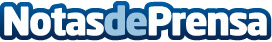 ASIMA instala un desfibrilador para cardioproteger Son CastellóEl DOC (Desfibrilador Operacional Conectado) se encuentra en la puerta de la comisaría de la Policía Nacional, próximo a la Torre ASIMA. En España se estima que cada año se producen más de 30.000 paradas cardíacas, lo que equivale a una media de un paro cardíaco cada 20 minutosDatos de contacto:María Guijarro 622 83 67 02Nota de prensa publicada en: https://www.notasdeprensa.es/asima-instala-un-desfibrilador-para Categorias: Medicina Sociedad Baleares http://www.notasdeprensa.es